Поступление налогов и сборов в консолидированный бюджет Ивановской области за январь-август 2020 года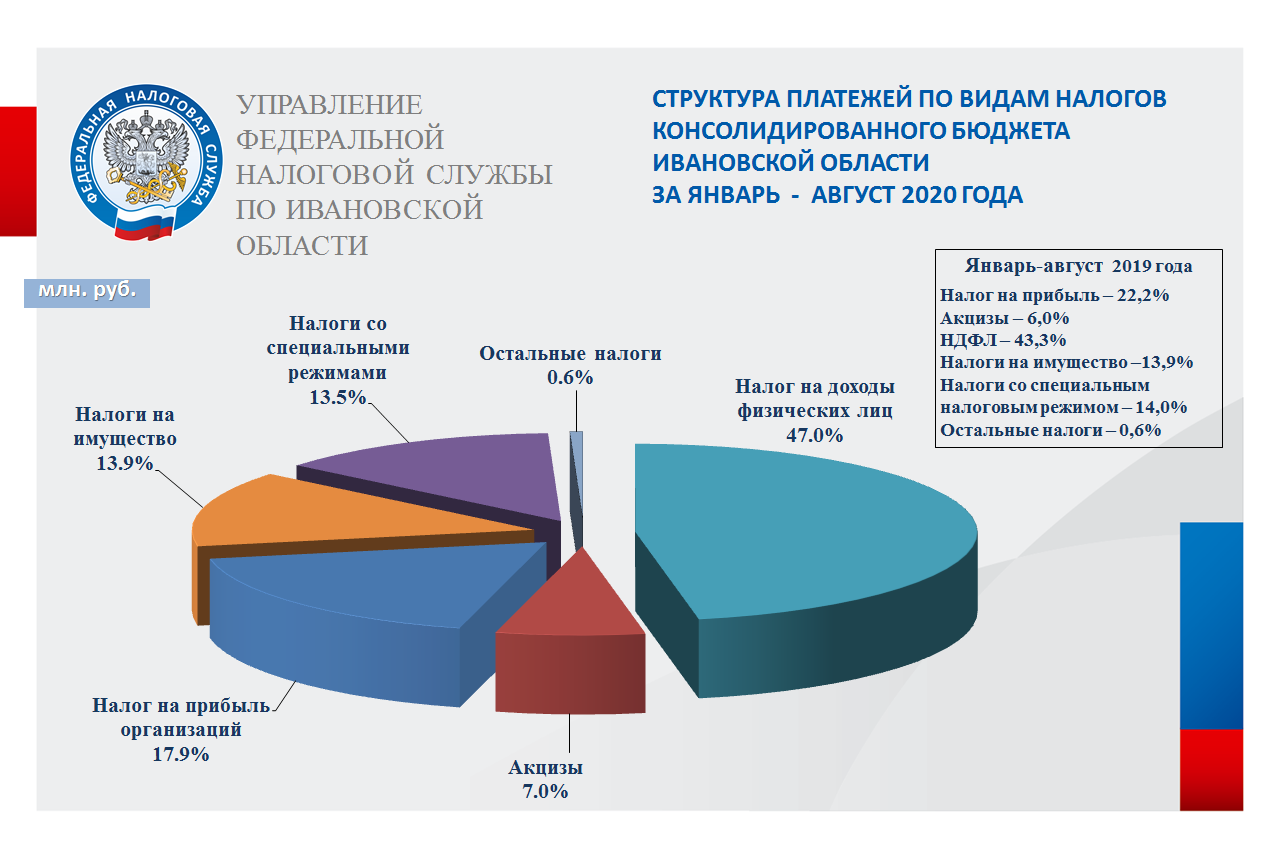 Показатели поступления администрируемых ФНС России доходовв областной бюджет в январе-августе 2020 года                                                                                                                                                                                                                млн. руб.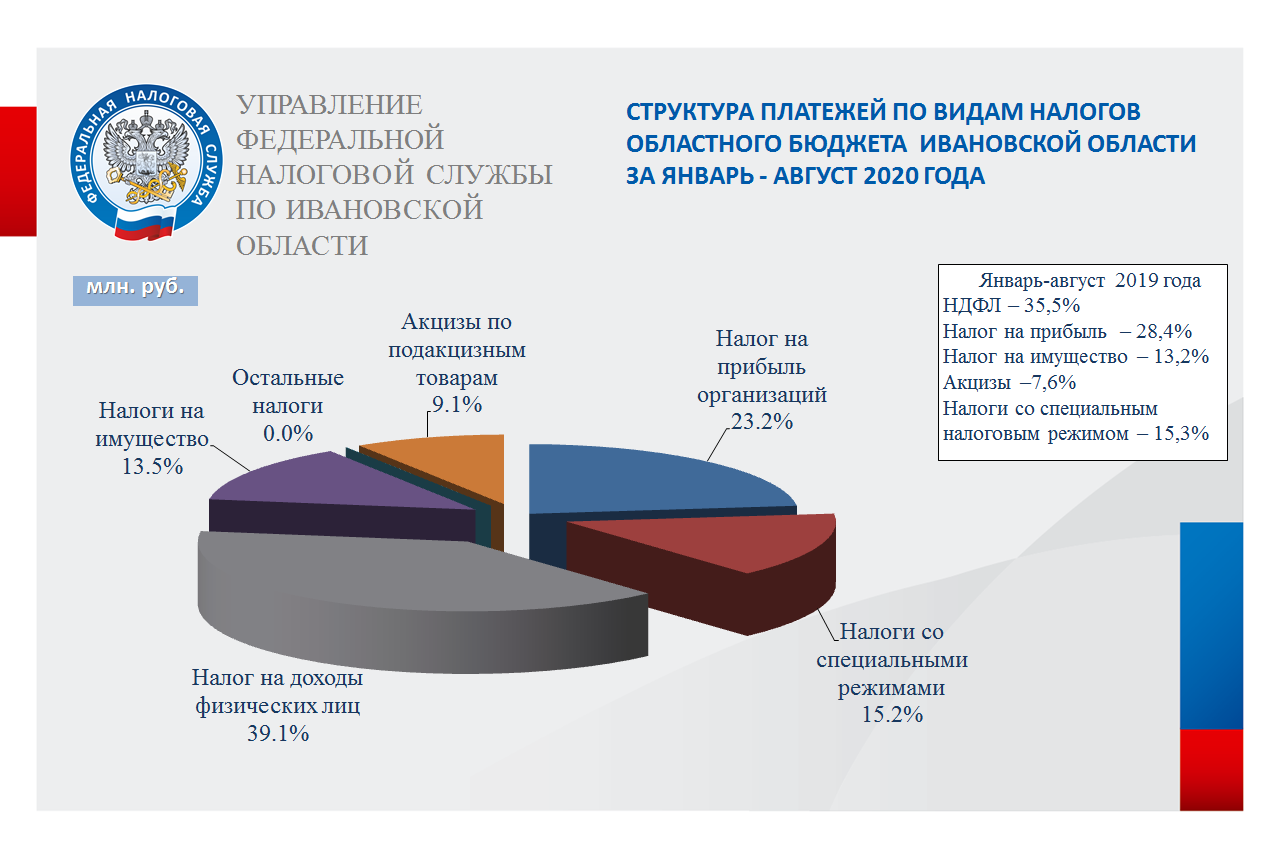 ПериодВсего поступило налогов и платежей, млн. руб.в том числе:в том числе:в том числе:в том числе:в том числе:в том числе:ПериодВсего поступило налогов и платежей, млн. руб.Налог на прибыль организацийАкцизы по подакцизным товарамНДФЛИмущественные налогиНалоги со специальными налоговыми режимамиОстальные налогиЯнварь-август 202012 206,52 826,31 104,94 770,51 653,21 850,70,9Январь-август 201912 596,13 575,6961,04 475,61 658,81 923,41,7в % к 201996,979,0115,0106,699,796,252,9